Odrážky a číslování – nečíslované a číslované seznamy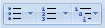 Nečíslované – Odrážky – grafické znaky označující položku seznamuPoložky seznamu jsou samostatnými odstavci a je nutno je předem vybratOdrážkyPoužijeme 1. ikonu vlevo nahoře ve skupině OdstavecChlebaMásloRohlíkyČíslováníIkona 2. zleva nahoře ve skupině OdstavecVytvářejí pořadí pomocí čísel, abecedy a římských číslic (1, a, I, i)ChlebaMásloRohlíkyČíslované – víceúrovňovéSlouží k vytváření složitějších strukturovaných seznamů (např. zákony)Víceúrovňový seznam - pomocí TABulátoru.O úroveň zpět se posuneme pomocí Shift + TAB.RohlíkyMoukaVejceŽloutekBílekChlebaJogurt